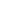 Inch, John <jinch@ci.tacoma.wa.us> Thu 7/3/2014 11:42 AMTo:sfagan@access.k12.wv.us; ...Hello Summer – I am writing in regards to the below message about using our ”Worm Bin Boogie”.  That is no problem to use our song on your webpage, all we ask is that you site us as a source.“I am writing a garden based PBL on worm composting and I use your songs in my classroom.  Would I be able to put them in my PBL unit and site your webpage? I use the Worm Bin Boogie, Kindergarten had some worms, The Worms in our bin, and little worms.  Thanks, SummerHer phone number she gave is 801-201-1193 and email is sfagan@access.k12.wv.us Thank you”Thank you John InchCity of TacomaEnviroChallenger Educator(253)573-2369jinch@cityoftacoma.orgwww.envirochallenger.com